PENGGUNAAN MODEL PROBLEM BASED LEARNING UNTUK MENUMBUHKAN SIKAP RASA INGIN TAHU DAN SIKAP KREATIF PADA KONSEP OPERASI PEMBAGIAN PECAHAN BENTUK DESIMAL(Penelitian Tindakan Kelas Pada Tema 1 Benda-Benda Di Lingkungan Sekitar dengan Subtema 2 Perubahan Wujud Benda terhadap Siswa Kelas V Semester 1 SDN Melong Mandiri 3 Cimahi Selatan)SKRIPSIDiajukan untuk Memenuhi Salah Satu Syarat Memperoleh  Gelar Sarjana Pendidikan Guru Sekolah Dasar 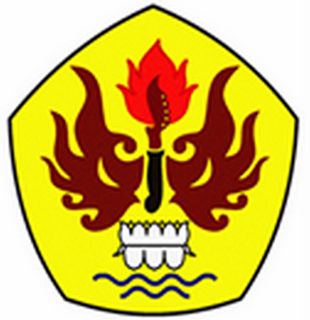 olehSRI ASTUTI105060170PROGRAM STUDI PENDIDIKAN GURU SEKOLAH DASARFAKULTAS KEGURUAN DAN ILMU PENDIDIKANUNIVERSITAS PASUNDANBANDUNG2014PENGGUNAAN MODEL PROBLEM BASED LEARNING UNTUK MENUMBUHKAN SIKAP RASA INGIN TAHU DAN SIKAP KREATIF PADA KONSEP OPERASI PEMBAGIAN PECAHAN BENTUK DESIMAL(Penelitian Tindakan Kelas Pada Tema 1 Benda-Benda Di Lingkungan Sekitar dengan Subtema 2 Perubahan Wujud Benda Terhadap Siswa Kelas V Semester 1 SDN Melong Mandiri 3 Cimahi Selatan)olehSRI ASTUTI105060170LEMBAR PENGESAHAN SKRIPSIDisetujui,Pembimbing I,				              Pembimbing II,Drs. H. Atim Suparman., M.Pd.	                         Dr. Hj. Tati Heriati., M.Pd.NIP. 1952201031980031003                                      NIP. 195805291985032001	Diketahui,Dekan FKIP UNPAS                                              Ketua Program Studi PGSDDrs. H. Dadang Mulyana, M.Si.                            Dra. Aas Saraswati, M.Pd.NIPY. 151 100 28                                                     NIP. 195910161984032001